Business PlansRead through the information below and then complete the activity and the questions.A business plan is a document that describes a business's:Objectives Strategies MarketFinancial position and forecastsWhy is a business plan needed?Clarifies a business idea to others e.g. secure funding from a bankIt helps identify potential problems e.g. financial shortageIt measures progress towards goals e.g. salesIt helps the business manage its cash flowThe importance of managing cash flowIf a business runs out of cash, it will not be able to pay for its inventory (stock) or pay its workers. If this happens, a business is classed as insolvent. The owners will have to raise additional money or cease trading and close down the business.To prevent this from happening, a business will carefully monitor its cash flow (on a weekly or monthly basis) to ensure it has sufficient money to pay its liabilities (debts it owes). The business will often plan ahead by preparing a cash flow forecast to identify if additional finance is required.What a business plan should detailThe content will vary depending on the type of business but a business plan usually includes the following:A simple description of the business or business ideaBusiness aims – the goals the business would like to achieveKey business objectives – a detailed picture of the steps the business needs to take in order to achieve its aims.Business strategy – long term plans of action to achieve the goals and objectivesSales plans – number of expected sales over a period  of timeMarketing plan – how the business will market and advertise its products and servicesFinancial forecast – breakeven analysis & profit forecastsActivity Using the table below complete a business plan for a business of your own.You are planning to set up a small business selling cases for mobile phones. The business will be run as a partnership with your friend Raj.

Explain one reason why a business plan may be needed for your new business.[3]……………………………………………………………………………………………………………………………………………………………………………………………………………………………………………………………………………………………………………………………………………………………………………………………………………………………………………………………………………………………………………………………………………………………………………………………………………………………………………………………………………………………………………………………………………………………………………………………………………………………………………………………………………………………………………………………………………………………………………….Which of the following would be included in a business plan for a start-up business?Business planBusiness informationBusiness ideaBusiness aimsBusiness objectivesSales plansMarketing plan(a)A review of the business objectives set last year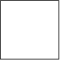 (b)Profits during the last 12 months(c)Profit forecasts for the next 12 months(d)Sales during the last 12 months[1]